2017年“华附联盟”专场招聘会华南师范大学附属清城小学招聘公告学校简介华南师范大学附属清城小学创办于2015年9月,是时代地产集团投资兴建、华南师范大学合作创办、华南师范大学附属小学直接管理的一所全日制基础教育非寄宿小学，校园占地面积24406.62㎡，位于清远市清城区东城御峰路9号。2015年12月，学校被评为“广东省义务教育标准化学校”；2015年11月学校餐厅被清远市清城区食品药品监督管理局评为“清城区餐饮服务食品安全 区级示范单位”，2016年1月被清远市食品药品监督管理局评上餐饮服务食品安全等级A级。2017年先后获得“清远市清城区健康学校”“清远市绿色学校”“第十届EEA国际英语精英赛优秀组织单位”“清远市清城区文明学校”等称荣誉。    华南师范大学附属清城小学秉承华南师范大学附属小学“让学生享受一流的基础教育，使学生奠定终身发展的基础” 的办学理念，植根传统文化，吸纳现代教育之精华，致力于创办具有传统文化特色和现代化教育特点。随着办学规模不断扩大,学生人数不断增加，现拟面向全国公开招聘教师。计划招聘总人数，招聘岗位、人数及岗位要求条件等招聘程序按照报名、资格审查、面试、试教和审批聘用的程序进行。补充说明1.报名方法应聘人员按学校招聘启事要求，认真填写报名表（见附件一），并将报名表与所有相关证明材料制成PDF发至学校招聘邮箱，经学校招聘领导小组甄选后，符合应聘资格的应聘人员进入面试、试教等环节。五、招聘联系人及联系方式1.联系人：	陈老师   周老师2.电话：0763-3911880转8868；0763-3911808转80683.地    址：清远市清城区东城御峰路9号 4.电子邮箱：hsfxqcxx@163.com六、学校官方网址及公众微信号网址：http://www.hfqcxx.net/微信公众号：华南师范大学附属清城小学有意者请从速报名,诚挚欢迎您的加入！扫一扫，加入我们：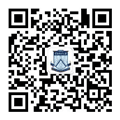 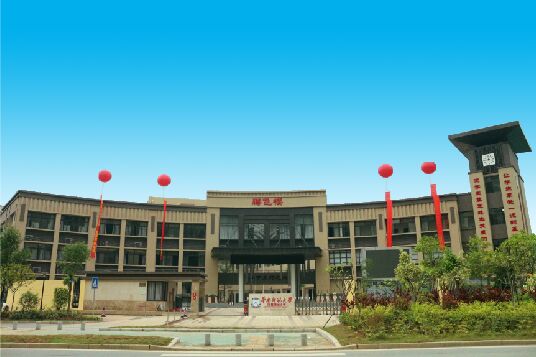 拟聘职位拟聘人数拟聘岗位条件拟聘岗位条件语文4汉语言文学1.热爱教育事业，性格开朗，师德高尚，具备良好的专业素养和心理素质。
2.有较强的责任心、协调沟通能力、团队合作精神和创新精神。
3.身体健康，具备正常履行职责的身体条件。
4.具有本科或以上学历；持有教师资格证书（应届毕业生录用后一年内需获得教师资格证）；普通话二乙及以上（应聘语文教师普通话二甲或以上）；能熟练运用多媒体技术开展教育教学。
5.普通全日制应届毕业生具有本科及以上学历，需提供大学英语四级或以上等级证书（应聘英语教师需提供英语专业四级或以上等级证书）。数学2数学1.热爱教育事业，性格开朗，师德高尚，具备良好的专业素养和心理素质。
2.有较强的责任心、协调沟通能力、团队合作精神和创新精神。
3.身体健康，具备正常履行职责的身体条件。
4.具有本科或以上学历；持有教师资格证书（应届毕业生录用后一年内需获得教师资格证）；普通话二乙及以上（应聘语文教师普通话二甲或以上）；能熟练运用多媒体技术开展教育教学。
5.普通全日制应届毕业生具有本科及以上学历，需提供大学英语四级或以上等级证书（应聘英语教师需提供英语专业四级或以上等级证书）。英语2英语教育（师范类）1.热爱教育事业，性格开朗，师德高尚，具备良好的专业素养和心理素质。
2.有较强的责任心、协调沟通能力、团队合作精神和创新精神。
3.身体健康，具备正常履行职责的身体条件。
4.具有本科或以上学历；持有教师资格证书（应届毕业生录用后一年内需获得教师资格证）；普通话二乙及以上（应聘语文教师普通话二甲或以上）；能熟练运用多媒体技术开展教育教学。
5.普通全日制应届毕业生具有本科及以上学历，需提供大学英语四级或以上等级证书（应聘英语教师需提供英语专业四级或以上等级证书）。信息技术1计算机1.热爱教育事业，性格开朗，师德高尚，具备良好的专业素养和心理素质。
2.有较强的责任心、协调沟通能力、团队合作精神和创新精神。
3.身体健康，具备正常履行职责的身体条件。
4.具有本科或以上学历；持有教师资格证书（应届毕业生录用后一年内需获得教师资格证）；普通话二乙及以上（应聘语文教师普通话二甲或以上）；能熟练运用多媒体技术开展教育教学。
5.普通全日制应届毕业生具有本科及以上学历，需提供大学英语四级或以上等级证书（应聘英语教师需提供英语专业四级或以上等级证书）。